Squirrels – English 06.05.20Year 2Please see reading comprehension activity (uploaded as a separate document under today’s tasks). Make sure you don’t peek at the answers before you try the questions!Year 1Can you design a superhero costume? Now describe your picture in some words.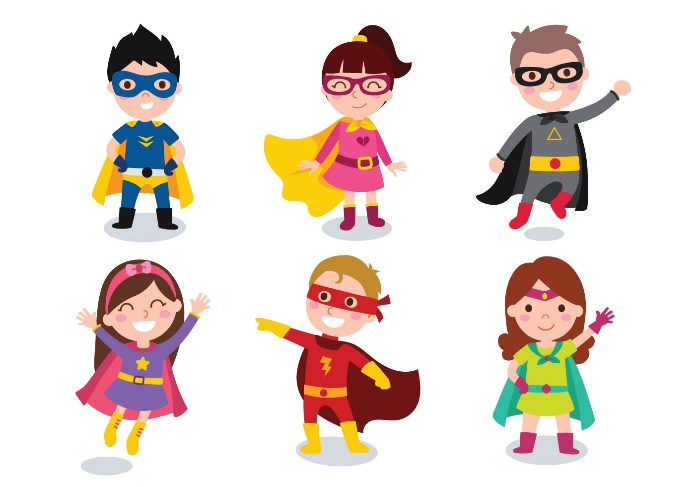 ChallengeCan you write a simple description about your superhero using lots of adjectives and explain some of its super powers?